Муниципальное казённое общеобразовательное учреждение«Новобурковская средняя общеобразовательная школа»Бакчарского района Томской области.636222, Томская область, Бакчарский район, село Новая Бурка, улица Ленина, дом 25.тел.; факс: 8-38-249-45-146e-mail: nburkasch@mail.ruсайт:  http://bak-nbschool.edu.tomsk.ru/ РАССМОТРЕННО                                                                                                  УТВЕРЖДЕННО Методическим  советом                                                                                         Директор МКОУ «Новобурковской сош»МКОУ «Новобурковской сош»                                                                              Балабанова Н.М. /_________/Протокол №_____ от________201__.                                                                   «__» ______________201_г.ЗАВУЧ по УВР  /_____/ Грошева М.В /                                                                                   М.П.Программа по внеурочной деятельности«Первые шаги в мир информатики»(для детей 2-3 класса)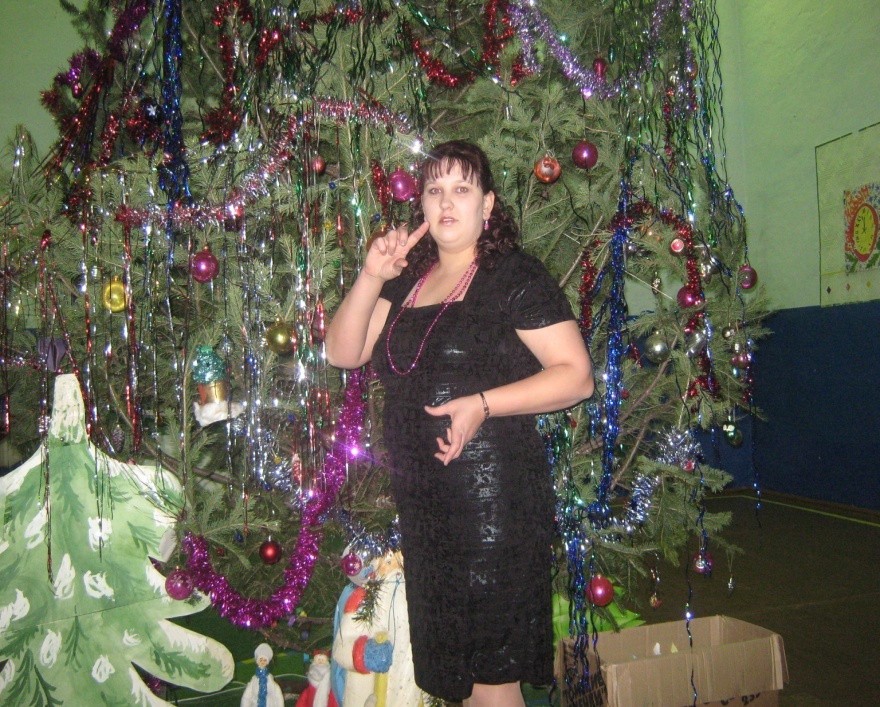         Составитель:                                                                  Учитель информатикиГрошева Мария Викторовна                                                                  /______________/e-mail: grosheva.85@list.ruсайт: http://nsportal.ru/grosheva-mariya-viktorovnaс. Новая Бурка – 2012г.Пояснительная записка…………………………………………………3Актуальность программы………………………………………..3Практическая значимость………………………………………..3Вид программы…………………………………………………...3Цели и задачи……………………………………………………..4Особенности организация  внеурочной деятельности…………4Ожидаемые результаты программы……………………………..5Формы контроля…………………………………………………..5Учебно-тематический план…………………………………………..…6Содержание программы…………………………………………………8Методическое обеспечение программы………………………………..9Список литературы……………………………………………………..10Актуальность программы. В принятой Министерством образования РФ «Концепции о модификации образования» отмечено, что современные тенденции требуют более раннего внедрения изучения компьютеров и компьютерных технологий в учебный процесс.          На сегодняшний день компьютерная грамотность нужна любому современному человеку, компьютер используется в самых разных областях: обучение, развлечение, работа, общение и т.д. Чтобы приобрести навыки работы на компьютере,  необходимы начальные, базовые знания. Без них любой пользователь персонального компьютера будет чувствовать себя неуверенно, пытаться выполнять действия наугад. Работа такого пользователя очень часто является непродуктивной и приводит к ошибкам.            Таким образом, актуальность введения внеурочного занятия «Первые шаги в мир информатики» становится необходимостью, продиктованной временем. Пользоваться информационными средствами, уметь работать с информацией так же необходимо, как читать, писать и считать. Еще недавно работа с информационными ресурсами была простой, неавтоматизированной. Сегодня требуется умение быстро находить нужную информацию, оперативно ее обрабатывать, передавать, хранить и умение представить информацию окружающим.Практическая значимостьДанная программа ориентирована на формирование у учащихся начальных классов практических навыков, связанных с обработкой информации на компьютере. Занятия предполагают не только первоначальное знакомство с компьютером, но и развитие памяти, логического мышления, познавательных интересов учащихся, на основе активных методов и средств обучения.Вид программы.Программа модифицирована,  в основу положены: -  примерная  программа по информатике и ИКТ для начальной школы; - авторская программа Горячева «Информатика в играх и задачах»; -  конструктор внеурочной деятельности школьников автор Д.В. Григорьев, П.В. Степанов. Программа изменена с учетом особенностей образовательного учреждения, возраста и уровня подготовки обучающихся. Коррективы вносятся в программу самим педагогом. Цели и задачи.Цель: Начальное освоение инструментальных компьютерных сред для работы с информацией разного вида (тексты, изображения, анимированные изображения, схемы предметов, сочетания различных видов информации в одном информационном объекте)Задачи:овладение умениями и навыками при работе на компьютере, опытом практической деятельности по созданию информационных объектов, полезных для человека и общества, способами планирования и организации созидательной деятельности на компьютере, умениями использовать компьютерную технику для работы с информацией;развитие мелкой моторики рук, пространственного воображения, логического и визуального мышления;освоение знаний о роли информационной деятельности человека в преобразовании окружающего мира; формирование первоначальных представлений о профессиях, в которых информационные технологии играют ведущую роль;воспитание интереса к информационной и коммуникационной деятельности, уважительного отношения к авторским правам; практическое применение сотрудничества в коллективной информационной деятельности.Особенности организации внеурочной деятельности      Программа «Первые шаги в мир информатики» рассчитана на детей 2-3 класса. В этом возрасте дети выражают большой интерес к работе на компьютере и обладают психологической готовностью к активной встрече с ним. Общение с компьютером увеличивает потребность в приобретении знаний, продолжении образования. При восприятии материала обращают внимание на яркую подачу его, эмоциональную окраску, в связи с этим основной формой объяснения материала является демонстрация. Программа разработана с учётом особенностей первой ступени общего образования, а также возрастных и психологических особенностей младшего школьника.            Программа составлена с учетом санитарно-гигиенических требований, возрастных особенностей учащихся младшего школьного возраста и  рассчитана на работу в учебном  компьютерном классе, в котором имеется 5  учебных мест и одно рабочее место – для преподавателя, мультимедийный проектор, экран. Преподавание построено в соответствии с принципами валеологии «не навреди». На каждом занятии обязательно проводится физкультминутка, за компьютером обучающиеся работают 10-15 минут. Сразу после работы за компьютером следует минутка релаксации – обучающиеся выполняют упражнения для глаз и кистей рук. Во время занятия обязательными являются физкультурные минутки, гимнастика для глаз. Программа рассчитана на 33 часа в год с проведением 1 занятия в неделю, продолжительность занятия 35-40 минут.  Из них аудиторных -28 . внеаудиторных-5.Содержание занятия  отвечает требованию к организации внеурочной деятельности, не требует от учащихся дополнительных знаний. Тематика задач и заданий отражает реальные познавательные интересы детей, содержит полезную и любопытную информацию, интересные факты, способные дать простор воображению.Ожидаемые результаты программыВ ходе реализации программы «Первые шаги в мир информатики» будет обеспечено достижение обучающимися следующих  результатов: Первый уровень результатов — приобретение обучающимися первоначальных знаний работы на компьютере, первичного понимания построения графического рисунка. На I уровне воспитанники имеют представление:- о работе на компьютере;- о различных видах информации, в т.ч. графической, текстовой, звуковой;- об использовании методов информатики и средств ИКТ при изучении различных учебных предметов; - об основных  моделях коммуникативного поведения.Формы контроля. Стартовый, позволяющий определить исходные знания обучающихся –собеседование. Текущий и итоговый в форме: анкетирование, тестирование,  написание, редактирование и иллюстрирование статей (WORD, POINT), создание презентаций POWER POINT, участие конкурсах: графических рисунков, открыток, реализация творческого проекта «Создаем газету» Теоретические знания оцениваются через выполнение тестов, кроссвордов и т.п., участие в межрегиональном конкурсе «КИТ».Знакомство с компьютером. (2 часа)Знакомство учащихся с возможностями персонального компьютера, применение ПК, его основные устройства, знание техники безопасности при работе в компьютерном классе. Умение работать компьютерной мышкой, работать  на клавиатуре, обучение работать с клавишами управления курсором. Основные устройства компьютера. Компьютерные программы. Операционная система. Рабочий стол. Компьютерная мышь. Клавиатура. Включение и выключение компьютера. Запуск программы. Завершение выполнения программы.Программа графический редактор  Paint. (3 часов)Знакомство с графическим редактором Paint. Основные элементы окна Paint.  Использование графических примитивов, умение применять инструменты: карандаш, ластик, кисть, палитра, создавать и сохранять  рисунки.Создание рисунков. (7 часов)Основные операции при рисовании: рисование и стирание точек, линий, фигур. Заливка цветом. Другие операции. Создание рисунка на заданную тему и по выбору. При выполнении проектных заданий школьники будут учиться придумывать рисунок, предназначенный для какой-либо цели, и создавать его при помощи компьютера.Знакомство с компьютером. (4 часа)История появления компьютера. Файлы. Папки . Имя файла. Операции над файлами и папками: создание папок, копирование файлов и папок, удаление файлов и папок. Создание текстов. (8 часов)Компьютерное письмо. Текстовые редакторы. Основные операции при создании текстов: набор текста, перемещение курсора, ввод заглавных букв, сохранение, открытие и создание новых текстов, выделение текста, вырезание, копирование и вставка текста. Оформление текста. Выбор шрифта, размера, цвета и начертания символов. Создание печатных публикаций.  (3 часов)Печатные публикации. Виды печатных публикаций. Открытка. Печать текста с вставленным графическим объектом.Поиск информации. (2 час)Способы компьютерного поиска информации: поиск файлов с помощью файловых менеджеров. Поиск изображений. Сохранение найденных изображений. Творческая работа  по созданию публикации (3 часа) Создание школьной газеты, которая включает новости прожитого года.  Система работы с программой  предусматривает использование  различных способов и форм: традиционные, комбинированные и практические занятия; индивидуальная  деятельность и выставки творческих работ.  Как правило, различные темы и формы подачи учебного материала активно чередуются в течение одного урока.      При компьютерной поддержке обучения информатике соблюдаются  требования к оборудованию кабинета вычислительной техникой, санитарные нормы организации труда детей за компьютером (см. Сан ПиН 2.2.2.542-96). Работу за компьютером следует заканчивать профилактическими упражнениями для зрения (1 мин) и осанки (1-2 мин).Технических средств обучения: 1)Компьютер;2) Проектор;3) Принтер;4) Сканер.II.  Программные средства:1)Операционная система Windows XP; 2)  Офис Microsoft.  Литература для учителяГигиенические требования к использованию ПК в начальной школе// Начальная школа, 2002. - № 5. – с. 19 - 21.Горячев А,В,, Горина К,И. и др. Информатика в играх и задачах. 1 класс. Методические рекомендации для учителя. М.:«Баласс», .Ковалько, В. И. Здоровьесберегающие технологии: школьник и компьютер: 1-4 классы. В. И. Ковалько. – М.: ВАКО, 2007. – 304 с.Концепция модернизации российского образования на период до 2010 года (Приложение к приказу Минобразования России от 11.02.2002 № 393) Максимова Л. Г. Социально-культурологический подход в преподаваниипропедевтического курса информатики// Информатика и образование. – М. 2008. № 12 С. 25-27.3. Малых Т.А. Наши дети во всемирной паутине Интернета // Начальная школаплюс До и После. – М. 2007, № 7. С. 8-11.4. Малых Т.А. Информационная безопасность молодого поколения //Профессиональное образование. Столица. – М.2007. № 6. С.30.5. Малых Т.А. Ребенок у компьютера: за или против// Воспитание школьников. -М.2008. № 1.С.56-58Методическая газета для учителей информатики “Информатика”, Издательский дом “Первое сентября”, № 6, № 8 2006 года, № 23 2007 года. Молокова, А.В. Комплексный подход к информатизации начальной школы// Начальная школа, 2005. - № 1. – с. 119-123.Примерная программа по информатике и ИКТ (информационным и коммуникационным технологиям) для четырехлетней начальной школы, рекомендованной Министерством образования и науки РФ (Письмо № 364-11-17 от 23.05.2000 г.). Санитарно-эпидемиологические правила и нормативы (Санин 2.4.2. 178-020), зарегистрированные в Минюсте России 05.12.02., рег. №3997Федеральный компонент государственного стандарта общего образования. Стандарт начального общего образования по технологии// Начальная школа, 2004. - № 9,10.5.Интернет портал PROШколу.ru  http://www.proshkolu.ru/6.http://school-collection.edu.ru/catalog/rubr/58a0dbdd-8ae9-43b1-937e-ef6397e6c1c3/?&subject=19 – единая коллекция цифровых образовательных ресурсов.Литература для обучающихсяБорман Дж. Компьютерная энциклопедия для школьников и их родителей. – СПб., 1996. Макарова, Н.В. «Информатика. Основы компьютерной грамоты. Начальный курс»/ под ред. Н.В. Макаровой/  Питер, 2004 г.Зарецкий,  А.В. Детская энциклопедия «Мой друг компьютер». Соболев,  А. «Игры с Чипом». М.: Детская литература, 1991№ занятияТема модуляТема занятияКоличество часовтеорияпрактика1Знакомство с компьютеромВводное занятие. Правила поведения в компьютерном кабинете, при работе с персональным компьютером.   Компьютерная мышь. Включение и выключение компьютера. 10.50.52Знакомство с компьютеромКомпьютерные программы. Операционная система. Рабочий стол. Клавиатура. Запуск программы. Завершение выполнения программы.  10.50.53 Программа -  графический редактор  Paint.Экскурсия по территории школы «Предметы вокруг нас». Знакомство с программой -  графический редактор Paint. 114Программа -  графический редактор  Paint.Основные элементы окна Paint.  Использование графических примитивов.10.50.55Программа -  графический редактор  Paint.Применение инструментов: карандаш, ластик, кисть, палитра, линия графического редактора Paint.10.50.56Создание рисунковПоход в лес для выбора «Что рисовать?»117Создание рисунковОсновные операции при рисовании: рисование и стирание точек, линий, фигур. Заливка цветом. Вставка графического объекта.10.50.58Создание рисунковСоздание рисунка на тему «Природа».10.50.59Создание рисунковСоздание рисунка на тему «Моя семья».10.50.510, 11Создание рисунковСоздание рисунка по выбору на конкурс рисунков «Мамочка – это для тебя».21112Создание рисунковПосещение  выставки рисунков «Мамочка – это для тебя»1113Знакомство с компьютеромИстория появление компьютера.1114Знакомство с компьютеромПосещения школьного музея.1115,16Знакомство с компьютеромФайлы. Папки. Имя файла. Операции над файлами и папками: создание папок, копирование файлов и папок, удаление файлов и папок.21117Создание текстовКомпьютерное письмо. Текстовые редакторы. Клавиатурный тренажёр.10.50.518Создание текстовОсновные операции при создании текстов: набор текста, перемещение курсора, ввод заглавных букв. Клавиатурный тренажёр.10.50.519Создание текстовОсновные операции при создании текстов: сохранение, открытие и создание новых текстов. Клавиатурный тренажёр.10.50.520Создание текстовОсновные операции при создании текстов: выделение текста, вырезание, копирование и вставка текста. Клавиатурный тренажёр.10.50.521Создание текстовВыбор шрифта, размера, цвета и начертания символов.  Клавиатурный тренажёр.10.50.522,23Создание текстовСоздание печатного текста: поздравление с праздником. Клавиатурный тренажёр.21124Создание текстовВставка картинки в текст. Клавиатурный тренажёр. 10.50.525Создание печатных  документов  с графическим объектом.Печатные публикации. Виды печатных публикаций. Открытка.110.526Создание печатных  документов  с графическим объектом.Посещение библиотеки для просмотра видов публикаций.1127Создание печатных  документов  с графическим объектом.Печать текста с вставленным графическим объектом.10.50.528,29Поиск информацииСпособы компьютерного поиска информации: файлов, изображений.21130-32Творческая работа  по созданию публикацииТворческая работа «Создание газеты»31.51.533Заключительное тестирование  и анализ полученных результатов11